contratto di appalto n.  ___  del __________1. PREMESSAIl presente Documento (DUVRI) viene elaborato ai sensi dell'art. 26 del D.Lgs. 81/2008, ai fini della cooperazione e del coordinamento fra Ente committente, impresa appaltatrice e lavoratori autonomi destinati ad operare all’interno della sede dell’Ente, nell’ambito di contratti di appalto o d’opera in cui il Comune di Alzano Lombardo (Bg) riveste il ruolo di committente.Queste eventualità si verificano, ad esempio, per le attività inerenti lavori di manutenzione ordinaria, di manutenzione straordinaria di fabbricati, porzioni di fabbricati, ecc.Il coordinamento fra i lavoratori del COMMITTENTE e quelli dell’appaltatore (imprese appaltatrici e/o lavoratori autonomi), è svolto di regola attraverso:effettuazione di un sopralluogo preliminare congiunto per la valutazione dei rischi nelle aree dove si andrà ad operare;eventuali riunioni di coordinamento, con presa visione della documentazione prodotta dai diversi soggetti (DUVRI, P.O.S, piano di emergenza ed evacuazione, ecc.);eventuale stesura di un apposito verbale, con ulteriori misure di prevenzione e protezione, aggiuntive rispetto a quelle contenute nel DUVRI e relativi allegati.Il presente documento è allegato al contratto di appalto o d’opera e ne fa parte integrante.2. DEFINIZIONIAppaltatore: si intende la ditta che effettua lavori di manutenzione ordinaria e straordinaria, su macchine, impianti ed attrezzature, o segue servizi, forniture e prestazioni d’opera in generale, all’interno della sede di competenza dell’Ente committente rappresentata dalla Direzione o da un suo dipendente, nominato occasionalmente responsabile dei lavori e dell’operato del personale all’interno del sito dell’azienda committente.Appaltante o committente: l’Ente che affida i lavori di cui sopra alla ditta appaltatrice e presso il cui stabile si svolgono le attività, rappresentata dalla Direzione o da un suo dipendente, nominato occasionalmente coordinatore dei lavori e responsabile dell’operato del personale delle ditte esterne.Nella stesura del DUVRI si sono presi in considerazioni i seguenti ulteriori riferimenti di carattere normativo:Circolare Ministeriale 14 novembre 2007, n. 24 “Oggetto: L. n. 123/2007 - norme di diretta attuazione - indicazioni operative al personale ispettivo."Determinazione del 5 marzo 2008 “Sicurezza nell’esecuzione degli appalti relativi a servizi e forniture: Predisposizione del DUVRI e determinazione dei costi per la sicurezza”3. DATI ANAGRAFICI COMMITTENTE3.1 Soggetti con compiti di sicurezza4. DATI ANAGRAFICI APPALTATORE4.1 Soggetti con compiti di sicurezza4.2 Posizioni assicurative e previdenziali4.3 Personale operante della ditta appaltatrice:4.4 Ulteriori informazione Ai fini di assicurare adeguata informazione sui rischi derivati dalle attività che saranno svolte presso il committente, l’impresa esecutrice unisce in allegato la seguente documentazione		Documento di Valutazione dei Rischi (D.V.R.)		Informativa specifica sui rischi		Altro  ______________________________(contrassegnare con )5. ATTREZZATURE IMPIEGATE Verranno utilizzate le attrezzature di seguito elencate:Elenco attrezzature:L’impresa è dotata di proprie attrezzature idonee agli interventi da effettuarsi all’interno dei luoghi di lavoro dell’Ente committente.Può risultare necessario che, per svolgere interventi limitati, si utilizzino strumenti utensili mezzi o attrezzature dell’Ente.Lo scopo dell’utilizzo è esclusivamente quello di garantire lo svolgimento dell’attività con le più ampie misure di prevenzione, laddove si rendesse necessario per ragioni di urgenza (es. utilizzo di scala idonea per accesso a postazioni sopraelevate quando l’’impresa non potesse renderne disponibile analoga in tempi brevi e lo svolgimento delle operazioni non garantisse la massima sicurezza possibile).Si indica un elenco di massima delle attrezzature / mezzi / utensili che potrebbe essere impiegati dall’appaltatore:............................................L’utilizzo delle stesse è subordinato al rispetto delle procedure interne di affidamento / vigilanza da parte degli addetti incaricati.6. OBBLIGHI, DIVIETI E DISPOSIZIONI PER LA DITTA APPALTATRICEIl materiale e le attrezzature utilizzate dovranno essere conformi alle norme di sicurezza.L'area di lavoro deve essere mantenuta costantemente in ordine e pulita. Oltre a quelle specifiche necessarie per la propria attività, devono essere realizzate le opere generali di protezione. Nel caso di lavori in quota installare opere provvisionali o utilizzare idonei mezzi di sollevamento e delimitare l'area.Segnalare tempestivamente ogni situazione di potenziale rischio, per i propri dipendenti e per quelli della committente, che dovesse essere individuata durante l'esecuzione dei lavori.Comunicare preventivamente i tipi e le quantità di prodotti pericolosi e/o infiammabili introdotti nell'Ente committente. Comunicare tempestivamente ogni eventuale incidente, infortunio occorso al proprio personale negli ambienti della committente.Comunicare preventivamente se nel corso dei lavori si utilizzano fiamme libere o si producono faville, scintille e quant'altro possa essere motivo d'innesco incendi. Informare i propri dipendenti, sui quali per conto della Ditta esercita la direzione e la sovrintendenza, di tutti i rischi generici e specifici presenti nei luoghi ove si dovranno svolgere i lavori e di tutte le misure adottate a tutela della Sicurezza e della Salute dei lavoratori.A fine lavori, provvedere a ripulire tutta l'area interessata e a smaltire i materiali di risulta a proprie cura e spese.Esigere e verificare il rispetto, da parte dei propri dipendenti, dei divieti e degli obblighi indicati.Rispettare e far rispettare dai propri dipendenti tutte le norme vigenti relative alla prevenzione incendi, prevenzione infortuni, igiene del lavoro ed alla tutela dell'ambiente.N.B. I lavori assegnati non potranno essere subappaltati se non dietro autorizzazione scritta della committente in questo caso la ditta appaltatrice si impegna a trasferire alla ditta subappaltatrice tutte le informazioni contenute nel presente documento e nell'eventuale P.O.S. (piano operativo di sicurezza).7. OBBLIGHI, DIVIETI E DISPOSIZIONI PER I LAVORATORI DELLA DITTA APPALTATRICEL’impiego delle attrezzature (scale, trabattelli, ponteggi, utensili, macchinari, ecc.) non deve generare rischi per le persone.In caso di utilizzo di scale, ponteggi e trabattelli delimitare la zona al fine di interdire il passaggio di personale dalla committente al di sotto di questi. Nel caso di lavori in elevazione utilizzare dispositivi anticaduta. É fatto divieto assoluto di accedere in copertura senza specifico permesso del preposto dell’Ente committente. I mezzi di trasporto devono rispettare il limite di velocità di 5 Km/h e devono essere parcheggiati, una volta effettuate le operazioni di carico e scarico, nelle aree adibite a tale scopo.Oltre a quelli specifici per la propria attività, devono essere usati i Dispositivi di Protezione Individuali e collettivi eventualmente indicati dall’azienda committente.Il tesserino di riconoscimento deve essere ESPOSTO. É espressamente vietato:circolare senza essere accompagnati da personale preposto dell'Ente in luoghi che non siano quelli in cui devono essere eseguiti i lavori e le vie di accesso ad essi;parcheggiare i mezzi della propria azienda davanti alle uscite d'emergenza, a ridosso di uffici e/o depositi e comunque al di fuori delle aree segnalate; ingombrare con materiali le vie di fuga, le uscite di sicurezza, gli estintori e le manichette antincendio e i punti di attacco per l'autopompa dei VV.F.;intervenire su impianti ed apparecchiature di qualunque genere se non espressamente autorizzati; alimentare proprie apparecchiature o utensili elettrici da prese e/o quadri elettrici, se non espressamente autorizzati; utilizzare mezzi ed attrezzature della committente, senza specifica autorizzazione, con particolare riferimento ad eventuali carrelli elevatori e ed altri mezzi di sollevamento;gettare in qualunque scarico qualsiasi liquido contenente prodotti pericolosi;gettare nei cestini dei rifiuti o nei depositi dei rifiuti o in qualunque posto dello stabilimento qualsiasi sostanza o materiale contenente prodotti pericolosi; usare fiamme libere senza autorizzazione in particolare in prossimità di ambiti pericolosi (impianti, sistemi di aspirazione emissione, deposito sostanze chimiche); usare acqua in prossimità di apparecchiature, cavi e/o prese elettriche; fumare all'interno dei locali.In relazione alla gestione delle emergenze:In caso di infortunio o di malore i dipendenti delle Ditte esterne e/o Lavoratori Autonomi possono rivolgersi al personale dell’Ente che attiverà le procedure di gestione del primo soccorso.Nel caso in cui i dipendenti delle Ditte esterne e/o Lavoratori Autonomi avvertano un principio di incendio devono rivolgersi immediatamente al personale dell’Ente che attiverà la procedura di gestione delle emergenze.In caso di ALLARME, i dipendenti delle Ditte esterne e/o Lavoratori Autonomi devono cessare o far cessare l'attività in corso, per l'abbandono del proprio posto di lavoro. Nel caso in cui sia ordinata l'EVACUAZIONE, i dipendenti delle Ditte esterne e/o Lavoratori Autonomi dovranno abbandonare l'area interessata dalle proprie lavorazioni prestando attenzione a non creare confusione e a non intralciare l'attività di soccorso seguendo i percorsi indicati dalla segnaletica presente nell’Ente.Nel caso in cui sia ordinato il CESSATO ALLARME i Lavoratori Autonomi e le Ditte esterne potranno rientrare ai posti di lavoro assieme al personale dipendente dell’Ente.VALUTAZIONE RISCHI INTERFERENZECONCLUSIONI1. Sopralluogo preventivo ditta esterna appaltatriceLa ditta appaltatrice dichiara di aver effettuato un sopralluogo preventivo sul luogo di lavoro e di aver preso visione e conoscenza dei pericoli e dei rischi specifici ivi esistenti e di averne informato i propri dipendenti.2. Informazione sui rischi connessi all'attività da svolgereLa ditta appaltatrice dichiara di aver preso visione dei rischi riguardanti le aree nella quale si andrà ad operare.La ditta appaltatrice dichiara di attenersi alle procedure di lavoro in sicurezza, di comunicare la presenza di rischi provocati dalla propria attività; si impegna, nel caso, a fornire le indicazioni sulle misure di sicurezza aggiuntive che dovranno essere messe in atto. 3. La ditta appaltatrice consegnerà la propria documentazione di valutazione dei rischi per l’attività di propria pertinenza.4. La ditta appaltatrice dichiara altresì di aver adempiuto a quanto previsto dal D.Lgs. 81/08, in particolare di aver informato e formato i propri lavoratori e di averli forniti dei necessari D.P.I.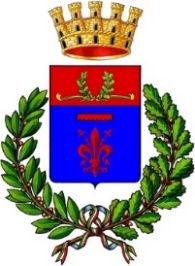 DOCUMENTO UNICO di VALUTAZIONE
DEI RISCHI da INTERFERENZEAi sensi dell’art. 26 comma 3 del D.Lgs 81/08 “Il datore di lavoro committente promuove la cooperazione ed il coordinamento di cui al comma 2, elaborando un unico documento di valutazione dei rischi che indichi le misure adottate per eliminare le interferenze”EnteCOMUNE DI ALZANO LOMBARDO  (BG)Via G. Mazzini, 6924022 ALZANO LOMBARDO (BG)Attività oggetto dell’appaltoAffidamento  dei  servizi integrati  relativi  all’asilo nido  comunaleEnteCOMMITTENTEComune diAlzano LombardoAzienda 
APPALTATRICECooperativa Sociale___________________________________Firma datore di lavoro Ente committente___________________________________Firma datore di lavoro Ente committente______________________________________Firma datore di lavoro azienda appaltatrice______________________________________Firma datore di lavoro azienda appaltatrice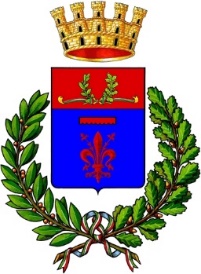 COMUNE DI ALZANO LOMBARDOVia Mazzini, 6924022 Alzano Lombardo (Bg)COMUNE DI ALZANO LOMBARDOVia Mazzini, 6924022 Alzano Lombardo (Bg)Telefono035 4289000Fax035 4289034E-maillavori.pubblici@comune.alzano.bg.itPECprotocollo@pec.comune.alzano.bg.itP.IVA00220080162Codice ATECO 200784.11Settore appartenenzaEnte PubblicoR.S.P.P.Telefono RSPPFax RSPPEmailGeom. CROTTI Adamo035/335929035/525539adamo.crotti@creslt.it Rappresentante dei lavoratori per la sicurezzaGeom. Novelli IvanAttività effettuataPubblica AmministrazioneDatore di LavoroDatore di LavoroDatore di LavoroSig. Camillo BertocchiDecorrenza/Sig. Camillo BertocchiRiferimenti/note:SINDACO PRO-TEMPOREResponsabile del Servizio Prevenzione e ProtezioneResponsabile del Servizio Prevenzione e ProtezioneResponsabile del Servizio Prevenzione e ProtezioneGeom. Crotti AdamoDecorrenza17/01/2021Geom. Crotti AdamoRiferimenti/note:subentrato a Maurizio Martinelli il 01/12/2020Addetti del Servizio Prevenzione e ProtezioneAddetti del Servizio Prevenzione e ProtezioneAddetti del Servizio Prevenzione e ProtezioneNon designatiNon designatiNon designatiMedico CompetenteMedico CompetenteMedico CompetenteDott. Alessandro PontiDecorrenza/Dott. Alessandro PontiRiferimenti/note:Riconferma incarico il 15/01/2020Rappresentante/i dei lavoratori per la sicurezzaRappresentante/i dei lavoratori per la sicurezzaRappresentante/i dei lavoratori per la sicurezzaGeom. Novelli IvanDecorrenza01/01/2021Geom. Novelli IvanRiferimenti/note:in corso gli aggiornamenti formativiDirigenti e PrepostiDirigenti e PrepostiDirigenti e PrepostiGiovanna MoscatoFunzione:Segretario GeneraleGiovanna MoscatoArea/Reparto:Area Affari GeneraliElisabetta NaniFunzione:Responsabile P.O.Elisabetta NaniArea/Reparto:Urbanistica/Edilizia PrivataCettina GarofaloFunzione:Responsabile P.O.Cettina GarofaloArea/Reparto:Finanziaria/TributiGiuseppe CantaveneraFunzione:Comandante Polizia Locale Giuseppe CantaveneraArea/Reparto:Polizia Locale Angela BarilaniFunzione:Responsabile ServizioAngela BarilaniArea/Reparto:Biblioteca ComunaleOriglia UmbertoFunzione:Responsabile P.O.Origlia UmbertoArea/Reparto:Servizi socialiWarner RavanelliFunzione:Responsabile P.O.Warner RavanelliArea/Reparto:Lavori Pubblici e PatrimonioGianluca GranilloFunzione:Responsabile ServizioGianluca GranilloArea/Reparto:Lavori pubbliciIvan NovelliFunzione:Responsabile ServizioIvan NovelliArea/Reparto:Lavori PubbliciLavoratori designati per i compiti di prevenzione, lotta antincendio, evacuazione e pronto soccorsoLavoratori designati per i compiti di prevenzione, lotta antincendio, evacuazione e pronto soccorsoPrevenzione, lotta antincendio, evacuazioneSede municipalePoloni Fabio, Patelli Patrizia, Granillo Gianluca, Camizzi Vincenzo, Gritti Nives, Bestetti Elisabetta, Chiodelli Paola, Carminati FedericaBibliotecaCurnis Enzo, Barilani Angela.Asilo NidoBeni Paola.Magazzino – Piattaforma ecologicaBonacina Ferruccio, Grazioli AlessandroPrimo soccorsoSede municipaleCarminati Federica.BibliotecaSalini Maria Chiara, Barilani Angela.Asilo NidoBeni Paola.Magazzino – Piattaforma ecologicaBonacina FerruccioDenominazioneCooperativa Sociale Sede legaleCodice fiscalePartita IVAIndirizzo Sede operativaAsilo Nido “Madre Teresa di Calcutta” Via Abruzzi, 20
24022 – Alzano Lombardo (Bg)Attività esercitataSettore di appartenenzaCodice ATECO 2007TelefonoFaxE-mailPECDatore di LavoroDatore di LavoroDatore di LavoroDatore di LavoroDatore di LavoroDatore di LavoroDecorrenzaDecorrenza/Riferimenti/note:Riferimenti/note:/Responsabile del Servizio Prevenzione e ProtezioneResponsabile del Servizio Prevenzione e ProtezioneResponsabile del Servizio Prevenzione e ProtezioneResponsabile del Servizio Prevenzione e ProtezioneResponsabile del Servizio Prevenzione e ProtezioneResponsabile del Servizio Prevenzione e ProtezioneDecorrenzaDecorrenza/Riferimenti/note:Riferimenti/note:/Addetti del Servizio Prevenzione e ProtezioneAddetti del Servizio Prevenzione e ProtezioneAddetti del Servizio Prevenzione e ProtezioneAddetti del Servizio Prevenzione e ProtezioneAddetti del Servizio Prevenzione e ProtezioneAddetti del Servizio Prevenzione e Protezione//////Medico CompetenteMedico CompetenteMedico CompetenteMedico CompetenteMedico CompetenteMedico CompetenteDecorrenzaDecorrenza/Riferimenti/note:Riferimenti/note:/Rappresentante/i dei lavoratori per la sicurezzaRappresentante/i dei lavoratori per la sicurezzaRappresentante/i dei lavoratori per la sicurezzaRappresentante/i dei lavoratori per la sicurezzaRappresentante/i dei lavoratori per la sicurezzaRappresentante/i dei lavoratori per la sicurezza///DecorrenzaDecorrenza////Riferimenti/note:Riferimenti/note:/Dirigenti e PrepostiDirigenti e PrepostiDirigenti e PrepostiDirigenti e PrepostiDirigenti e PrepostiDirigenti e PrepostiFunzione:Funzione:PrepostoPrepostoArea/Reparto:Area/Reparto:Asilo NidoAsilo NidoLavoratori con compiti specialiLavoratori con compiti specialiLavoratori con compiti specialiLavoratori con compiti specialiLavoratori con compiti specialiLavoratori con compiti specialiPrevenzione incendi, lotta antincendio, evacuazionePrimo Soccorso
Referente dell’appaltatore per il contrattoReferente dell’appaltatore per il contrattoReferente dell’appaltatore per il contrattoReferente dell’appaltatore per il contrattoReferente dell’appaltatore per il contrattoReferente dell’appaltatore per il contrattoINAILINPSContratto di AssicurazioneDocumento Unico Regolarità contributivaAttestazione idoneità tecnicaCognome e nomeRuoloLe macchine e/o le attrezzature impiegate sono provviste di marcatura CESÍNOLe macchine e/o le attrezzature impiegate sono in regola con le disposizioni vigentiSÍNOLuogo d’esecuzione dei lavori:Luogo d’esecuzione dei lavori:Luogo d’esecuzione dei lavori:Asilo Nido “Madre Teresa di Calcutta”Addetti appaltatriceOrari attività appaltatriceOrari attività appaltatriceOrari attività appaltatricePERIODO DIURNO PERIODO DIURNO PERIODO DIURNO Tipologia di attività svolta dagli addetti dell’azienda esecutrice:Tipologia di attività svolta dagli addetti dell’azienda esecutrice:Tipologia di attività svolta dagli addetti dell’azienda esecutrice:Gestione di servizi a contenuto educativo/didatticoGestione di servizi a contenuto educativo/didatticoGestione di servizi a contenuto educativo/didatticoElenco delle attività svolte dagli addetti dell’azienda esecutriceElenco delle attività svolte dagli addetti dell’azienda esecutriceElenco delle attività svolte dagli addetti dell’azienda esecutricea)	Gestione di servizi a carattere pedagogico, educativo e formativo a diretto contatto con i bambinia)	Gestione di servizi a carattere pedagogico, educativo e formativo a diretto contatto con i bambinia)	Gestione di servizi a carattere pedagogico, educativo e formativo a diretto contatto con i bambiniAttrezzature/macchinari utilizzati dagli addetti dell’azienda esecutriceAttrezzature/macchinari utilizzati dagli addetti dell’azienda esecutriceAttrezzature/macchinari utilizzati dagli addetti dell’azienda esecutriceDi proprietà dell’azienda committente : indicati all’elenco di cui al punto 5Di proprietà dell’azienda committente : indicati all’elenco di cui al punto 5Di proprietà dell’azienda committente : indicati all’elenco di cui al punto 5Attrezzature/macchinari utilizzati dagli addetti dell’azienda esecutriceAttrezzature/macchinari utilizzati dagli addetti dell’azienda esecutriceAttrezzature/macchinari utilizzati dagli addetti dell’azienda esecutriceDi proprietà dell’azienda esecutrice: vedi elenco punto 5Di proprietà dell’azienda esecutrice: vedi elenco punto 5Di proprietà dell’azienda esecutrice: vedi elenco punto 5RISCHI INTERFERENZERischi presenti nelle aree di lavoro per effetto dell’attività 
dell’Ente committente 
a cui sono esposti 
gli addetti della 
ditta appaltatriceRischio di scivolamento lungo i percorsi di transito ove bagnato.Rischio di esposizione per inalazione con agenti chimici in caso di incendio.Locali e aree dislocate su livelli differenti comunicanti per mezzo di scale fisse; tale conformazione costituisce una limitazione nel caso di eventuali operazioni di evacuazione.Rischi conseguenti a movimentazione manuale dei carichi nelle attività educative e di assistenza ai bambini non deambulanti.Caduta materiali durante eventuali lavori in elevazioni (es. pulizie)Investimento area esterna per presenza di automezzi in manovra per il rifornimento di materiali o derrate alimentari.Rischio di scivolamento lungo i percorsi di transito ove bagnato.Rischio di esposizione per inalazione con agenti chimici in caso di incendio.Locali e aree dislocate su livelli differenti comunicanti per mezzo di scale fisse; tale conformazione costituisce una limitazione nel caso di eventuali operazioni di evacuazione.Rischi conseguenti a movimentazione manuale dei carichi nelle attività educative e di assistenza ai bambini non deambulanti.Caduta materiali durante eventuali lavori in elevazioni (es. pulizie)Investimento area esterna per presenza di automezzi in manovra per il rifornimento di materiali o derrate alimentari.Rischio di scivolamento lungo i percorsi di transito ove bagnato.Rischio di esposizione per inalazione con agenti chimici in caso di incendio.Locali e aree dislocate su livelli differenti comunicanti per mezzo di scale fisse; tale conformazione costituisce una limitazione nel caso di eventuali operazioni di evacuazione.Rischi conseguenti a movimentazione manuale dei carichi nelle attività educative e di assistenza ai bambini non deambulanti.Caduta materiali durante eventuali lavori in elevazioni (es. pulizie)Investimento area esterna per presenza di automezzi in manovra per il rifornimento di materiali o derrate alimentari.Rischio di scivolamento lungo i percorsi di transito ove bagnato.Rischio di esposizione per inalazione con agenti chimici in caso di incendio.Locali e aree dislocate su livelli differenti comunicanti per mezzo di scale fisse; tale conformazione costituisce una limitazione nel caso di eventuali operazioni di evacuazione.Rischi conseguenti a movimentazione manuale dei carichi nelle attività educative e di assistenza ai bambini non deambulanti.Caduta materiali durante eventuali lavori in elevazioni (es. pulizie)Investimento area esterna per presenza di automezzi in manovra per il rifornimento di materiali o derrate alimentari.RISCHI INTERFERENZERischi a cui è esposto 
il personale dell’Ente committente per effetto dell’attività degli addetti della ditta 
appaltatricePresenza di sporgenze ed ostacoli sulle superfici di camminamento che possono essere occupate da giochi, attrezzature, ecc.Urti durante il trasporto manuale negli spazi comuni del materiale necessario alle attività pedagogiche.Rischi conseguenti a movimentazione manuale dei carichi nelle attività educative e di assistenza ai bambini non deambulanti.Rischi biologici dovuti a contatto con materiale risultante dalla pulizia personale dei bambini.Presenza di sporgenze ed ostacoli sulle superfici di camminamento che possono essere occupate da giochi, attrezzature, ecc.Urti durante il trasporto manuale negli spazi comuni del materiale necessario alle attività pedagogiche.Rischi conseguenti a movimentazione manuale dei carichi nelle attività educative e di assistenza ai bambini non deambulanti.Rischi biologici dovuti a contatto con materiale risultante dalla pulizia personale dei bambini.Presenza di sporgenze ed ostacoli sulle superfici di camminamento che possono essere occupate da giochi, attrezzature, ecc.Urti durante il trasporto manuale negli spazi comuni del materiale necessario alle attività pedagogiche.Rischi conseguenti a movimentazione manuale dei carichi nelle attività educative e di assistenza ai bambini non deambulanti.Rischi biologici dovuti a contatto con materiale risultante dalla pulizia personale dei bambini.Presenza di sporgenze ed ostacoli sulle superfici di camminamento che possono essere occupate da giochi, attrezzature, ecc.Urti durante il trasporto manuale negli spazi comuni del materiale necessario alle attività pedagogiche.Rischi conseguenti a movimentazione manuale dei carichi nelle attività educative e di assistenza ai bambini non deambulanti.Rischi biologici dovuti a contatto con materiale risultante dalla pulizia personale dei bambini.MISURE DI PrevenzioneMantenere ordinati gli spazi di lavoro. È vietato depositare materiali ad intralcio delle aree di transito o davanti alle uscite di sicurezza. Mantenere cassetti e sportelli degli armadi chiusi. Concordare le aree di deposito di eventuali materiali o attrezzature.Concordare le attività di pulizia pavimenti in modo da ridurre tale rischio da interferenza. Mantenere la pavimentazione pulita da residui di acqua (pioggia, neve, ecc.).In caso di lavorazioni in elevazione segnalare con nastro l’area interessata.Il personale della ditta appaltatrice dovrà attenersi alle indicazioni del personale del committente in caso di rischio grave o indicazioni che comportino necessità di esodo in caso di emergenza.Il materiale prodotto dalla pulizia dei bambini (pannolini, ecc.) deve essere stoccato in apposito spazio contrassegnato.Il personale adibito alla consegna di materiale e/o derrate alimentari, in caso di manovra, deve avere assistenza a terra (moviere).MISURE DI ProtezionePrestare attenzione a segnali di allarme acustici e/o diretti relativi ad eventuali emergenze; all’udire tali segnali il personale della ditta dovrà accodarsi, come da piano di emergenza ed evacuazione, al personale presente e radunarsi presso il punto di raccolta opportunamente segnalato.Durante la manipolazione di materiale a rischio biologico è necessario indossare quanto previsto dal Documento di Valutazione dei Rischi (DVR) della società appaltatrice.Per l’Ente committente:Data…………….……                                                        Firma……………………….Per la ditta appaltatrice:Data…………….……                                                        Firma……………………….